Безопасность — наш главный приоритет. Каждый, кто работает в «АО Шардаринской ГЭС» играет важную роль в обеспечении безопасности труда. Мы ждем от каждого работника соблюдения правил и требований техники безопасности на рабочем месте, вмешательства при обнаружении небезопасных ситуаций и уважения к своим коллегам.Работники Общества являются главной её ценностью. Поэтому обеспечение безопасных условий труда работников и охрана их здоровья являются целю особой важности. Над достижением этой цели ежедневно работает каждый сотрудник «АО Шардаринской ГЭС».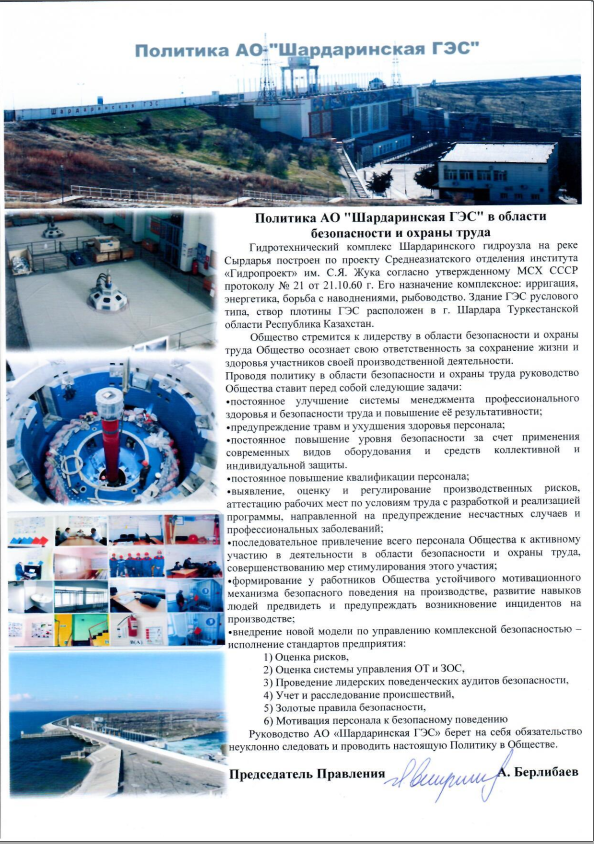 